		The Commonwealth of Massachusetts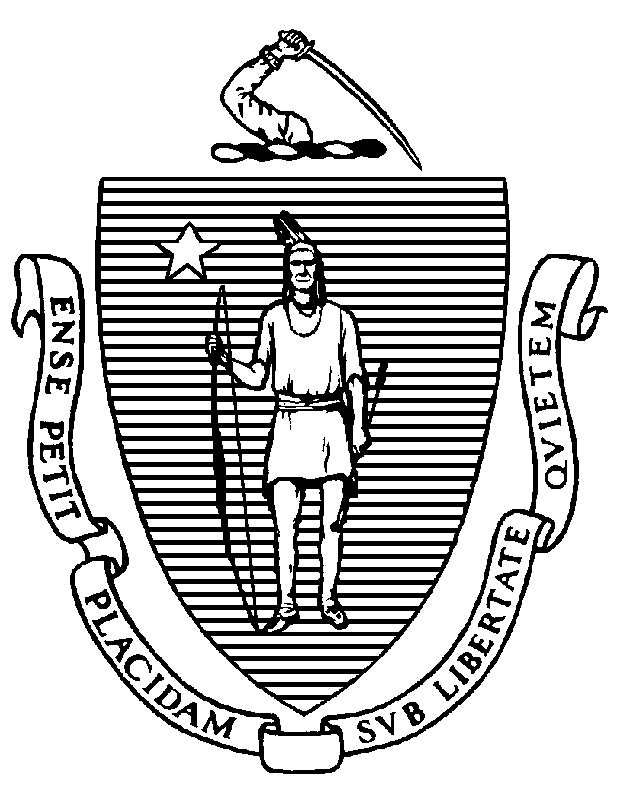 Executive Office of Health and Human ServicesDepartment of Public Health250 Washington Street, Boston, MA 02108-4619MAURA T. HEALEYGovernorKIMBERLEY DRISCOLLLieutenant GovernorKATHLEEN E. WALSHSecretaryROBERT GOLDSTEIN, MD, PhDCommissionerTel: 617-624-6000www.mass.gov/dphFebruary 16, 2024Crystal Bloom, EsqPartnerHusch Blackwell LLPOne Beacon Street,
Suite 1320Boston, MA 02108-3106VIA Email: Crystal.Bloom@huschblackwell.comFinal Action: Notice of Determination of Need – Beth Israel Lahey Health, IncRequired Equipment DoN #BILH-23082513-REDear Attorney Bloom,This shall serve as notification that, based on the information provided by the Applicant and staff analysis, and pursuant to M.G.L. c. 111, § 25C and the regulatory provisions of 105 CMR 100.000 et seq, including 105 CMR 100.630, I hereby approve the application for Determination of Need (DoN) filed by Beth Israel Lahey Health, Inc. to add a second linear accelerator (“LINAC”) unit for operation at Beth Israel Deaconess Hospital - Plymouth, Inc. located at 275 Sandwich St, Plymouth, MA 02360. The capital expenditure for the Proposed Project is $34,500.00 (September 2023 dollars); the Community Health Initiatives (CHI) contribution is $1,725.00.  This Notice of Final Action incorporates by reference the Staff Report concerning this Application and is subject to the conditions set forth therein.In compliance with the provisions of 105 CMR 100.310 A (2) and (11) the Holder shall submit an acknowledgment of receipt to the Department (attached) and include a written attestation of participation or intent to participate in MassHealth.In compliance with 105 CMR 100.310(A)(12), which requires a report to the Department, at a minimum on an annual basis, including the measures related to achievement of the DoN factors for a period of five years from completion of the Proposed Project, the Holder shall address its assertions with respect to all the factors. Please notify the DoN Program at DPH.DON@mass.gov of the anticipated completion date of all the components of the DoN-approved Project once it has been established. Additionally, please send an email confirming the Project's completion (licensure/ amended licensure approval date) and the first day of operations to determine the annual DoN reporting timeline.Oher Conditions to the DoNPayment should be made out to the Massachusetts Community Health and Healthy Aging Funds in the full amount of $1,725, and should be submitted within 30 days from the date of Notice of Approval to:  Health Resources in Action, Inc., (HRiA)   2 Boylston Street, 4th Floor   Boston, MA 02116   Attn: MACHHAF c/o Ms. Bora Toro DoN project #: #BILH-23082513-REPlease also send a PDF image of the check (or confirmation of payment) to DONCHI@mass.gov and dongrants@hria.org. If you should have any questions or concerns regarding payment, please contact the CHI team at DONCHI@mass.gov.  Ongoing compliance with the conditions and all terms of the DoN is, pursuant to the Regulation, a precondition to the filing of any future DoN by the Holder.  Sincerely,[signature on file]Robert Goldstein, MD, PhDCommissioner, Massachusetts Department of Public Healthcc:Dennis Renaud, Director Determination of Need ProgramElizabeth Kelley, Director Bureau of Health Care Safety and Quality Rebecca Kaye, General Counsel’s OfficeStephen Davis, Director, Division of Health Care Facility Licensure and Certification Judy Bernice, Division of Health Care Facility Licensure and CertificationHilary Ward, Health Care Facility Licensure and Certification Samuel Louis, Office of Health EquityJennica Allen, Division of Community Health Planning and Engagement Elizabeth Maffei, Division of Community Health Planning and Engagement Katelyn Teague, Division of Community Health Planning and Engagement Katherine Mills, Health Policy Commission Sandra Wolitsky, Office of the Attorney GeneralRoxanne Rocco, Center for Medicaid and Medicare ServicesChristopher King, Executive Office of Health and Human ServicesTomaso Calicchio, Executive Office of Health and Human Services Hai Nguyen, Executive Office of Health and Human Services Karina Mejias, Executive Office of Health and Human ServicesPavel Terpelets, Executive Office of Health and Human Services